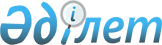 2015 жылға Солтүстік Қазақстан облысы Мамлют ауданының аумағында тұратын нысаналы топтарға жататын тұлғалардың қосымша тізбесін белгілеу және нысаналы топтарды анықтау туралыСолтүстік Қазақстан облысы Мамлют ауданы әкімдігінің 2014 жылғы 18 желтоқсандағы N 450 қаулысы. Солтүстік Қазақстан облысының Әділет департаментінде 2015 жылғы 14 қаңтарда N 3059 болып тіркелді       «Халықты жұмыспен қамту туралы» Қазақстан Республикасы 2001 жылғы 23 қаңтардағы Заңының 5 бабы 2 тармағына, 7 бабы 2) тармақшасына сәйкес Солтүстік Қазақстан облысы Мамлют ауданының әкімдігі ҚАУЛЫ ЕТЕДІ:

      1. 2015 жылға Солтүстік Қазақстан облысы Мамлют ауданының аумағында тұратын нысаналы топтар анықталсын:

      1) табысы аз адамдар; 

      2) жиырма бip жасқа дейінгі жастар; 

      3) балалар үйлерінің тәрбиеленушілері, жетім балалар мен ата-ананың қамқорлығынсыз қалған жиырма үш жасқа дейінгі балалар; 

      4) кәмелетке толмаған балаларды тәрбиелеп отырған жалғызілікті, көп балалы ата-аналар; 

      5) Қазақстан Республикасының заңдарында белгіленген тәртіппен асырауында тұрақты күтімдi, көмекті немесе қадағалауды қажет етеді деп танылған адамдар бар азаматтар; 

      6) зейнеткерлік жас алдындағы адамдар (жасына байланысты зейнеткерлікке шығуға екі жыл қалған); 

      7) мүгедектер;

      8) Қазақстан Республикасының Қарулы Күштері қатарынан босаған адамдар; 

      9) бас бостандығынан айыру және (немесе) мәжбүрлеп емдеу орындарынан босатылған адамдар;

      10) оралмандар; 

      11) жоғары және жоғары оқу орнынан кейінгі білім беру ұйымдарын бітірушілер;

      12) жұмыс беруші-заңды тұлғаның таратылуына не жұмыс беруші-жеке тұлғаның қызметін тоқтатуына, қызметкерлер санының немесе штатының қысқаруына байланысты жұмыстан босатылған адамдар;

      13) қылмыстық-атқару инспекциясы пробация қызметінің есебінде тұрған адамдар;

      14) терроризм актісінен жәбірленуші адамдар және оның жолын кесуге қатысқан адамдар.      

      2. 2015 жылға Солтүстік Қазақстан облысы Мамлют ауданының аумағында тұратын нысаналы топтарға жататын тұлғалардың қосымша тізбесі белгіленсін:

      1) жиырма бір жастан жиырма тоғыз жасқа дейінгі жастар;

      2) отбасылардың бірде-біреуі жұмыс істемейтін тұлғалары; 

      3) елу жастан асқан жұмыссыз тұлғалар; 

      4) он екі ай және одан да артығырақ жұмыс істемеген тұлғалар.

      3. Осы қаулының орындалуын бақылау Солтүстік Қазақстан облысы Мамлют ауданы әкімінің орынбасары Д.А. Могуноваға жүктелсін. 

      4. Осы қаулы оны алғаш ресми жариялаған күннен кейін күнтізбелік он күн өткен соң қолданысқа енгізіледі.




					© 2012. Қазақстан Республикасы Әділет министрлігінің «Қазақстан Республикасының Заңнама және құқықтық ақпарат институты» ШЖҚ РМК
				
      Солтүстік Қазақстан облысы

       Мамлют ауданының әкімі

Е. Бекшенов 
